УТВЕРЖДАЮИсполнительный директорАссоциации «Совет МО РХ»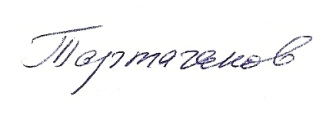 М. С. ТатачаковПоложение о республиканском конкурсе на лучшее освещение в средствах массовой информации деятельности территориального общественного самоуправления в Республике Хакасия«ИНФОРМАЦИОННЫЙ РЕСУРС ТОС ХАКАСИИ»                 1. Общие положения 1.1. Республиканский конкурс на лучшее освещение в средствах массовой информации деятельности территориального общественного самоуправления в Республике Хакасия (далее - конкурс) проводится  НКО Ассоциация «Совет муниципальных образований Республики Хакасия».1.2. Конкурс проводится для двух категорий участников:1.2.1.  Журналисты и внештатные авторы редакций электронных, печатных и других средств массовой информации Республики Хакасия (далее – СМИ);1.2.2. Члены ТОС, уличных комитетов, ТСЖ и общественно-активное население городов, районов и поселений Республики Хакасия2. Цели и задачи проведения конкурса2.1. Цель конкурса – формирование позитивного информационного потока, способствующего самоорганизации граждан, вовлечению их в решение социальных проблем местного сообщества через развитие территориального общественного самоуправления (ТОС).2.2.  Основные задачи конкурса:- привлечение внимания общественности к значимости  территориального общественного самоуправления;- распространение положительного опыта самоорганизации граждан;- вовлечение средства массовой информации в создание системы информационной поддержки развития территориального общественного самоуправления в Республике Хакасия - активизация постоянной рубрики «ТОС Хакасии» на сайте     Ассоциации «Совет муниципальных образований Республики Хакасия»:  www.amorh.com;- поощрение лучших журналистов и редакций СМИ республики, освещающих вопросы территориального общественного самоуправления.3. Номинации конкурса 3.1.  В рамках конкурса устанавливаются следующие номинации:3.1.1. Среди журналистов и внештатных авторов:- на лучшую публикацию в республиканских печатных СМИ (1 место);- на лучшую публикацию в районных печатных СМИ (1 место);- на лучшую публикацию в электронных СМИ (1 место);- на лучший телематериал (1 место);- на лучший радиоматериал(1 место).3.1.2. Среди членов ТОС, уличных комитетов, ТСЖ и общественно-активного населения:- на лучшие публикации о своей деятельности в ТОС или своем ТОС в печатных СМИ (1,2,3 место);- на лучшие публикации о своей деятельности в ТОС или своем ТОС в электронных СМИ (1,2,3 место).4.  Критерии конкурсного отбора При оценке конкурсных материалов используются следующие критерии:- соответствие цели и задачам конкурса; - наличие рубрики или тематической полосы (передачи) по заявленной теме;- яркость и оригинальность подачи материала.5. Порядок представления материалов на конкурс5.1. На конкурс представляются материалы (работы) на русском или хакасском языках, опубликованные или прошедшие в теле и радиоэфире в период с 15 июля по 12 октября 2012 года, в виде ксерокопий полосы и ее электронный вариант, на которой опубликован конкурсный материал, теле-, радиоматериалы – на DVD, CD дисках с приложением эфирной справки. Конкурсные материалы должны сопровождаться заявкой, подписанной автором или руководителем редакции средства массовой информации. В заявке на участие в конкурсе указываются: фамилия, имя, отчество конкурсанта, должность и место работы, почтовый и электронный адреса, телефоны рабочий и сотовый, краткая аннотация представленных материалов.  5.2. Для рассмотрения конкурсных материалов создается конкурсная комиссия согласно приложению. 5.3. Конкурсные материалы направляются до 12 октября 2012 года по адресам:- почтовый 655017, г. Абакан, ул. Щетинкина 18, оф. 106; Ассоциация «Совет муниципальных образований Республики Хакасия»;- электронный  amo.rh@mail.ru, сайт www.amorh.com.- телефоны: 8(3902)239-061, сот. 890292656135.4. Материалы, представленные позже установленного срока, не рассматриваются. 6. Награждение победителей 6.1. Среди журналистов и внештатных авторов победителям и призерам по каждой номинации вручаются дипломы соответствующих степеней и денежная премия в сумме 3000 рублей:Среди членов ТОС, уличных комитетов, ТСЖ и общественно-активного населения победителям и призерам по каждой номинации   вручаются дипломы соответствующих степеней и денежные премии:- за первое место – 3000 рублей;- за второе место –  2000 рублей;- за третье место –  1000 рублей.6.2. В случае отсутствия конкурсных материалов по какой-либо номинации конкурсная комиссия имеет право перераспределить денежные средства в пределах сметы расходов на проведение конкурса.6.3. Награждение победителей конкурса состоится 16 ноября  2012 года в рамках мероприятий Республиканского форума ТОС. ПриложениеСоставконкурсной комиссии по подведению итогов республиканского конкурсана лучшее освещение в средствах массовой информации деятельности территориального общественного самоуправления в Республике ХакасияБыков Леонид Михайлович - Председатель Совета муниципальных образований Республики Хакасия, председатель конкурсной комиссии; Тартачаков Михаил Сергеевич – исполнительный директор Ассоциации «Совет муниципальных образований Республики Хакасия», заместитель председателя конкурсной комиссии;Челтыгмашев Александр Сергеевич – заместитель Министра национальной и территориальной политики Республики Хакасия;Огородников Николай Дмитриевич – полномочный представитель Главы Республики Хакасия – Председателя Правительства Республики Хакасия в группе муниципальных образований Республики Хакасия;Лебедев Виктор Геннадьевич – редактор отдела политики газеты «Хакасия», депутат Верховного Совета Республики Хакасия;Соколик Наталья Михайловна – главный специалист Ассоциации «Совет муниципальных образований Республики Хакасия», секретарь комиссии. 